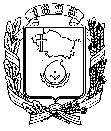 АДМИНИСТРАЦИЯ ГОРОДА НЕВИННОМЫССКАСТАВРОПОЛЬСКОГО КРАЯПОСТАНОВЛЕНИЕ10.10.2023                                    г. Невинномысск                                   № 1422Об организации и проведении Покровской ярмаркиВ соответствии с Федеральным законом от 28 декабря 2009 г.                   № 381-ФЗ «Об основах государственного регулирования торговой деятельности в Российской Федерации», приказом министерства экономического развития Ставропольского края от 14 марта 2023 г. № 140/од                             «Об утверждении порядка организации на территории Ставропольского края ярмарок и продажи товаров (выполнения работ, оказания услуг) на них» постановляю:1. Организовать и провести 14 октября 2023 г. с 09:00 до 15:00 часов Покровскую ярмарку (далее – ярмарка).2. Определить местом проведения ярмарки территорию по адресу: город Невинномысск, улица Павлова от пересечения с улицей Гагарина, до пересечения с улицей Менделеева, улица Менделеева от пересечения с улицей Павлова, до пересечения с бульваром Мира. 3. Ответственным лицом за проведение ярмарки назначить начальника отдела по торговле и бытовому обслуживанию администрации города Невинномысска Безроднову Н.И.4. Управлению жилищно – коммунального хозяйства администрации города Невинномысска обеспечить установку биотуалетов и мусорных контейнеров, уборку территории после окончания проведения ярмарки.5. Опубликовать настоящее постановление в газете «Невинномысский рабочий», а также разместить в сетевом издании «Редакция                                газеты «Невинномысский рабочий» и на официальном сайте администрации города Невинномысска в информационно - телекоммуникационной сети «Интернет».6. Контроль за исполнением настоящего постановления возложить на первого заместителя главы администрации города Невинномысска             Соколюк В.Э.Глава города НевинномысскаСтавропольского края							     М.А. Миненков